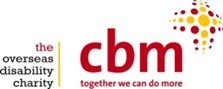 CBM UK has an excellent opportunity for a volunteer/intern who wishes to gain further knowledge within programme development, sitting within an exceptional programme team. This is a voluntary roll of up to 2 to 3 weeks supporting the below areas:Task summary:Help develop the executive summary of an evaluation report.Proof reading and formatting- of various reports and technical documents.Desk research relating to disability, health and development issues.You will need:-      Excellent written communication skills-      Knowledge of social research skills- qualitative and quantitative-      Interest in international development and disability or health -      Good initiative and able to work independently-      Studying for or completed a degree in an area relevant to development, disability or health (desirable)-      Knowledge of Spanish (desirable)Suggested timing:-      Late May/ early June (not earlier than 22nd May)-      2-3 weeksFor further information, please contact Trena Battams – trenab@cbmuk.org.uk, or call 01223 484700.